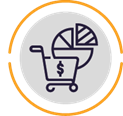 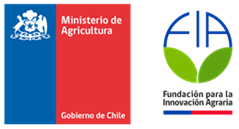 FORMULARIO DE POSTULACIÓN ETAPA 2CONVOCATORIA NACIONAL 2021-2022 “PROYECTOS DE INNOVACIÓN DE INTERÉS PRIVADO”2021ANEXO 1. CERTIFICADO DE VIGENCIA DE LA ENTIDAD POSTULANTESolo podrán eximirse de la presentación del anexo 1 aquellos postulantes que se encuentren ejecutando iniciativas de alguno de los instrumentos de cofinanciamiento de FIA (proyectos, instrumentos complementarios, polos estratégicos, programas, estudios, etc.) a la fecha de postulación, lo cual será verificado por FIA. En el caso de las Universidades, FIA podrá verificar su vigencia a través del portal del Ministerio de Educación.La vigencia del certificado de la personería jurídica del postulante no podrá tener una antigüedad mayor a 90 días corridos anteriores a la fecha de cierre de esta convocatoria.ANEXO 2. CARPETA TRIBUTARIA ELECTRÓNICACarpeta tributaria electrónica del tipo “Acreditar tamaño de empresa” que dispone el SII.ANEXO 3. CARTA COMPROMISO DEL O LOS ASOCIADOS, SI CORRESPONDELas cartas de compromiso tienen por objetivo que el asociado manifieste por medio de ésta, su compromiso con la ejecución de la propuesta y la entrega de los aportes comprometidos. Las cartas deben ser agrupadas en un solo archivo en formato PDF, utilizando el siguiente formato:Lugar,Fecha (día, mes, año)Yo Nombre completo del representante legal del Asociado, RUT: XX.XXX.XXX-X, vengo a manifestar mi compromiso de participar activamente como Asociado en la propuesta denominada “Nombre de la propuesta”, presentado a la Convocatoria Nacional 2021-2022, de la Fundación para la Innovación Agraria. Para el cumplimiento del desarrollo del proyecto, me comprometo a entregar un aporte total de monto en pesos, valor que se desglosa en monto en pesos como aportes pecuniarios y monto en pesos como aportes no pecuniarios (valorizados).Firma del Representante LegalCargo Representante Legal, Nombre AsociadosANEXO 4. CARTA COMPROMISO DEL COORDINADOR Y CADA INTEGRANTE DEL EQUIPO TÉCNICO Se debe presentar una carta de compromiso del coordinador y de cada uno de los integrantes identificados en el equipo técnico. Las cartas deben ser agrupadas en un solo archivo en formato PDF, utilizando el siguiente formato:Lugar,Fecha (día, mes, año)Yo Nombre del profesional, RUT: XX.XXX.XXX-X, vengo a manifestar mi compromiso de participar activamente como Tipo de integrante en la propuesta en la propuesta denominada “Nombre de la propuesta”, presentado a la Convocatoria Nacional 2021-2022, de la Fundación para la Innovación Agraria. Para el cumplimiento de mis funciones me comprometo a participar trabajando número de horas por mes durante un total de número de meses, servicio que tendrá un costo total de monto en pesos, valor que se desglosa en monto en pesos como aporte FIA, monto en pesos como aportes pecuniarios de la Contraparte y monto en pesos como aportes no pecuniarios.FirmaNombre: Cargo:RUT:ANEXO 5. CURRÍCULUM VITAE (CV) DEL COORDINADOR Y LOS INTEGRANTES DEL EQUIPO TÉCNICO Se debe presentar un currículum breve, de máximo de 3 hojas, de cada profesional/técnico integrante del equipo técnico que no cumpla una función de apoyo. La información contenida en cada currículum, deberá poner énfasis en los temas relacionados a la propuesta y/o a las responsabilidades que tendrá en la ejecución de la misma. De preferencia el CV deberá rescatar la experiencia profesional de los últimos 5 años. Estos documentos se deben agrupar en un solo archivo en formato PDF.ANEXO 6. LITERATURA CITADA Se debe presentar en formato PDF, un listado con las citas bibliográficas que respalden los datos o argumentos que se exponen en la propuesta. Algunos ejemplos; -FIA 2009 Resultados y lecciones en Introducción de genotipos ovinos FIA 125. Serie Experiencias de Innovación para el emprendimiento Agrario. -ODEPA. Boletín del Vino, mayo 2020.ANEXO 7. CARTA DECLARACIÓN DE CONOCIMIENTO, GESTIÓN Y OBTENCIÓN DE LA GARANTÍACarta declaración de “Conocimiento, gestión y obtención de la garantía” del representante legal del Postulante, utilizando el siguiente formato. Lugar,Fecha (día, mes, año)Yo Nombre completo del representante legal del Postulante, RUT: XX.XXX.XXX-X, declaro conocer los requerimientos de la garantía indicados en el numeral “2.4.2 a) Garantías” de las Bases Técnicas y Administrativas de la Convocatoria Nacional 2021-2022. Asimismo, para garantizar la correcta utilización de los recursos transferidos para la ejecución de la iniciativa presentada, me comprometo a gestionar y obtener la garantía solicitada por FIA.Firma del Representante LegalCargo Representante Legal/ Nombre PostulanteANEXO 8. DOCUMENTO DE VALIDACIÓN DEL AVANCE DE LAS ETAPAS DEL CICLO DE INNOVACIÓN.Debe entregar la información y los antecedentes detallados que respalden el avance de lo declarado y que permita visualizar claramente los antecedentes que sustentan el cumplimiento exitoso de las etapas desarrolladas, según la opción de postulación seleccionada. Los antecedentes/información de respaldo pueden ser gráficos, tablas, esquemas y figuras, fotos, protocolos, certificaciones, resumen de publicaciones, resumen de estudios, entre otros. SECCIÓN IRESUMEN DEL PROYECTO1.1 Sintetizar con claridad el problema y/u oportunidad, la solución propuesta, objetivo general y resultados esperados del proyecto de innovación.(El texto debe contener máximo 2.000 caracteres con espacios incluidos)PROBLEMA Y/U OPORTUNIDAD2.1. Describir el problema que se busca resolver y/o la oportunidad que se busca abordar, y que da origen a este proyecto. Entregue las fuentes de información que respalden la información en el Anexo 6.(El texto debe contener máximo 3.000 caracteres con espacios incluidos.)2.2 Describir detalladamente quiénes se ven afectados directamente por el problema y/o involucrados con la oportunidad identificada, en el marco de este proyecto.(El texto debe contener máximo 1.000 caracteres con espacios incluidos.)2.3. Describir y cuantificar la relevancia del problema que se busca resolver y/o la oportunidad que se busca abordar para el desafío estratégico de FIA del sector silvoagropecuario nacional y/o la cadena agroalimentaria, y la respectiva línea de acción comprometida. Entregue las fuentes de información que respalden la información en el Anexo 6.(El texto debe contener máximo 1.000 caracteres con espacios incluidos.)2.4. Describir y cuantificar la relevancia del problema que se busca resolver y/o la oportunidad que se busca abordar para el territorio nacional específico (macrozonas, regiones, comunas, entre otros) en el cual se enmarca la propuesta. Entregue las fuentes de información que respalden la información en el Anexo 6.(El texto debe contener máximo 1.000 caracteres con espacios incluidos.)SOLUCIÓN INNOVADORA3.1 Describir la solución innovadora que se pretende desarrollar para resolver el problema y/o aprovechar la oportunidad identificada.(El texto debe contener máximo 3.500 caracteres con espacios incluidos.)3.2 Identificar y describir qué desarrollos tecnológicos y/o comerciales se han realizado recientemente a nivel nacional e internacional que sustentan la novedad e incertidumbre de la solución innovadora propuesta, indicando las fuentes de información que lo respaldan (estado del arte).(El texto debe contener máximo 2.500 caracteres con espacios incluidos.)3.3. Según lo indicado anteriormente, describa detalladamente en qué se diferencia la solución que se quiere llevar a cabo, respecto a otras soluciones comparables que actualmente resuelven o intentan resolver el problema o aprovechar la oportunidad identificada. (El texto debe contener máximo 2.500 caracteres con espacios incluidos.)3.4 Indicar si existe alguna consideración y/o restricción legal, normativa, sanitaria, propiedad intelectual, entre otros, que pueda afectar el desarrollo y/o implementación de la solución innovadora y cómo será abordada.(El texto debe contener máximo 3.000 caracteres con espacios incluidos.)POTENCIAL DE COMERCIALIZACIÓN Y/O IMPLEMENTACIÓNSeleccione con una X el tipo de innovación que va a desarrollar en el proyecto.Si va a desarrollar en el proyecto:Innovación en producto/servicio: responda los puntos 4.1, 4.2, 4.3 y 4.7 del formulario.Innovación en proceso: Responda los puntos 4.4, 4.5, 4.6 y 4.7 del formulario.Ambas (innovación en producto/servicio y proceso): Responda todos los puntos de esta sección 4 del formulario.Producto/Servicio                                 Proceso                                   AmbasINNOVACIÓN EN PRODUCTO/SERVICIO4.1. Describa y cuantifique la oferta y demanda del mercado potencial del nuevo o mejorado producto/servicio en el marco del proyecto.(El texto debe contener máximo 2.000 caracteres con espacios incluidos.)4.2. Describa y cuantifique el grupo de clientes y/o usuarios potenciales que tendrían motivos para comprar y/o utilizar el nuevo o mejorado producto/servicio resultante del proyecto.(El texto debe contener máximo 2.000 caracteres con espacios incluidos.)4.3. Describa el modelo de negocios que permitirá comercializar el nuevo o mejorado producto/servicio resultante del proyecto de innovación al cliente/usuario potencial.(El texto debe contener máximo 2.000 caracteres con espacios incluidos.)INNOVACIÓN EN PROCESO4.4. Detalle cómo se implementará en la empresa el nuevo o mejorado proceso obtenido como resultado del proyecto.(El texto debe contener máximo 2.000 caracteres con espacios incluidos.)4.5. Describa y cuantifique cómo el nuevo o mejorado proceso impactará en el costo y/o mejorará la calidad del producto/servicio entregado actualmente por la(s) empresa(s) vinculadas al proyecto.(El texto debe contener máximo 2.000 caracteres con espacios incluidos.)4.6. Describa y cuantifique la oferta y demanda actual y/o potencial del mercado por el producto/servicio a generar mediante el nuevo o mejorado proceso.(El texto debe contener máximo 2.000 caracteres con espacios incluidos.)INNOVACIÓN PRODUCTO/SERVICIO Y PROCESO4.7. Describir como el nuevo o mejorado producto, servicio y/o proceso se relaciona con las actuales líneas de negocio de la empresa que comercializará o implementará los resultados del proyecto.(El texto debe contener máximo 2.000 caracteres con espacios incluidos.)SECCIÓN IISECCIÓN IISECCIÓN IIPLAN DE TRABAJO DEL PROYECTOPLAN DE TRABAJO DEL PROYECTOPLAN DE TRABAJO DEL PROYECTOEl plan de trabajo debe ser coherente y consistente con la opción de postulación seleccionada según lo indicado en el numeral 1.6 de la Bases Técnicas y Administrativas de “Proyectos de Innovación de Interés Privado”.A continuación, marque con una X la opción seleccionada y proceda a contestar el resto del formulario de acuerdo a la numeración ahí señalada.El plan de trabajo debe ser coherente y consistente con la opción de postulación seleccionada según lo indicado en el numeral 1.6 de la Bases Técnicas y Administrativas de “Proyectos de Innovación de Interés Privado”.A continuación, marque con una X la opción seleccionada y proceda a contestar el resto del formulario de acuerdo a la numeración ahí señalada.El plan de trabajo debe ser coherente y consistente con la opción de postulación seleccionada según lo indicado en el numeral 1.6 de la Bases Técnicas y Administrativas de “Proyectos de Innovación de Interés Privado”.A continuación, marque con una X la opción seleccionada y proceda a contestar el resto del formulario de acuerdo a la numeración ahí señalada.Opción de postulación Marque con una XSección del formulario a completarOPCION A: En esta opción, el proyecto postula al financiamiento por parte de FIA para el desarrollo de las cuatro etapas del ciclo de innovación para generar proyectos de innovación de interés privado.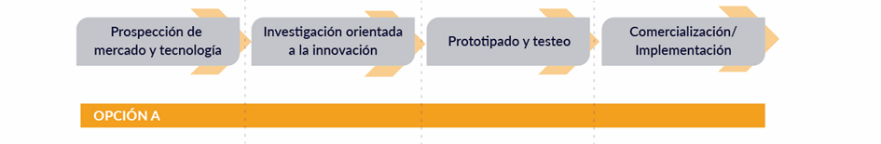 1.1OPCION B: En esta opción el proyecto no contempla financiamiento por parte de FIA para la etapa de investigación orientada a la innovación (etapa 2), ya que se trata de una innovación que no requiere de investigación o cuya investigación ha sido financiada con fondos propios o de tercero.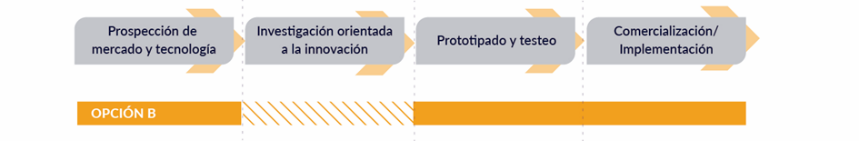 1.2OPCION C: En esta opción el proyecto no contempla financiamiento por parte de FIA para la etapa de prospección (etapa 1), ya que ésta ha sido realizada en forma previa a la postulación con fondos propios o de terceros.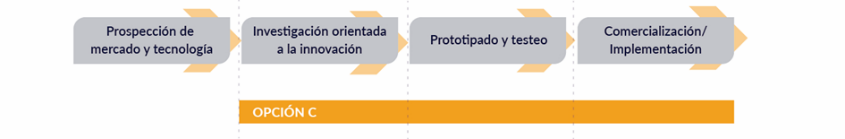 1.3OPCION D: En esta opción el proyecto postula al financiamiento de FIA para el desarrollo de las dos etapas finales del ciclo de innovación (etapa 3 y 4).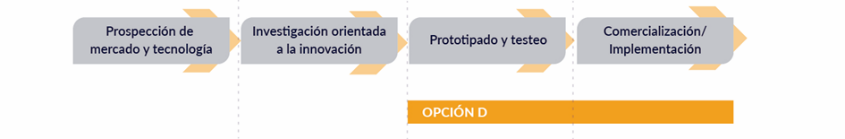 1.41.1. OPCIÓN A1.1. OPCIÓN A1.1. OPCIÓN A1.1.1. Objetivo general de la propuesta1.1.1. Objetivo general de la propuesta1.1.1. Objetivo general de la propuesta(El texto debe contener máximo 250 caracteres con espacio incluido.)(El texto debe contener máximo 250 caracteres con espacio incluido.)(El texto debe contener máximo 250 caracteres con espacio incluido.)1.1.2. Objetivos específicos de la propuesta1.1.2. Objetivos específicos de la propuesta1.1.2. Objetivos específicos de la propuestaEtapa del ciclo de innovaciónN° OEObjetivos específicos (OE)Etapa 1 Prospección1Etapa 1 Prospección2Etapa 1 ProspecciónnEtapa 2 Investigación orientada a la innovación1Etapa 2 Investigación orientada a la innovación2Etapa 2 Investigación orientada a la innovaciónnEtapa 3 Prototipado y testeo1Etapa 3 Prototipado y testeo2Etapa 3 Prototipado y testeonEtapa 4 Comercialización /Implementación1Etapa 4 Comercialización /Implementación2Etapa 4 Comercialización /Implementaciónn1.1.3. ETAPA 1: PROSPECCIÓN1.1.3. ETAPA 1: PROSPECCIÓN1.1.3. ETAPA 1: PROSPECCIÓN1.1.3. ETAPA 1: PROSPECCIÓN1.1.3. ETAPA 1: PROSPECCIÓNObjetivo específico N° XObjetivo específico N° XObjetivo específico N° XObjetivo específico N° XObjetivo específico N° X(Copiar del punto 1.1.2)(Copiar del punto 1.1.2)(Copiar del punto 1.1.2)(Copiar del punto 1.1.2)(Copiar del punto 1.1.2)Resultados esperados del OE Indicador de resultadoLínea base indicadorMeta indicadorFecha logro (mes/ año)1.2.n.Describa la metodología a utilizar para lograr el OE Describa la metodología a utilizar para lograr el OE Describa la metodología a utilizar para lograr el OE Describa la metodología a utilizar para lograr el OE Describa la metodología a utilizar para lograr el OE (Máximo 3.000 caracteres, espacios incluidos)(Máximo 3.000 caracteres, espacios incluidos)(Máximo 3.000 caracteres, espacios incluidos)(Máximo 3.000 caracteres, espacios incluidos)(Máximo 3.000 caracteres, espacios incluidos)1.1.4. ETAPA 2: INVESTIGACIÓN ORIENTADA A LA INNOVACIÓN1.1.4. ETAPA 2: INVESTIGACIÓN ORIENTADA A LA INNOVACIÓN1.1.4. ETAPA 2: INVESTIGACIÓN ORIENTADA A LA INNOVACIÓN1.1.4. ETAPA 2: INVESTIGACIÓN ORIENTADA A LA INNOVACIÓN1.1.4. ETAPA 2: INVESTIGACIÓN ORIENTADA A LA INNOVACIÓNObjetivo específico N° XObjetivo específico N° XObjetivo específico N° XObjetivo específico N° XObjetivo específico N° X(Copiar del punto 1.1.2)(Copiar del punto 1.1.2)(Copiar del punto 1.1.2)(Copiar del punto 1.1.2)(Copiar del punto 1.1.2)Resultados esperados del OE Indicador de resultadoLínea base indicadorMeta indicadorFecha logro (mes/año)1.2.n.Describa la metodología a utilizar para lograr el OE Describa la metodología a utilizar para lograr el OE Describa la metodología a utilizar para lograr el OE Describa la metodología a utilizar para lograr el OE Describa la metodología a utilizar para lograr el OE (Máximo 3.000 caracteres, espacios incluidos)(Máximo 3.000 caracteres, espacios incluidos)(Máximo 3.000 caracteres, espacios incluidos)(Máximo 3.000 caracteres, espacios incluidos)(Máximo 3.000 caracteres, espacios incluidos)1.1.5. ETAPA 3: PROTOTIPADO Y TESTEO1.1.5. ETAPA 3: PROTOTIPADO Y TESTEO1.1.5. ETAPA 3: PROTOTIPADO Y TESTEO1.1.5. ETAPA 3: PROTOTIPADO Y TESTEO1.1.5. ETAPA 3: PROTOTIPADO Y TESTEOObjetivo específico N° XObjetivo específico N° XObjetivo específico N° XObjetivo específico N° XObjetivo específico N° X(Copiar de punto 1.1.2)(Copiar de punto 1.1.2)(Copiar de punto 1.1.2)(Copiar de punto 1.1.2)(Copiar de punto 1.1.2)Resultados esperados del OE Indicador de resultadoLínea base indicadorMeta indicadorFecha logro (mes/año)1.2.n.Describa la metodología a utilizar para lograr el OE Describa la metodología a utilizar para lograr el OE Describa la metodología a utilizar para lograr el OE Describa la metodología a utilizar para lograr el OE Describa la metodología a utilizar para lograr el OE (Máximo 3.000 caracteres, espacios incluidos)(Máximo 3.000 caracteres, espacios incluidos)(Máximo 3.000 caracteres, espacios incluidos)(Máximo 3.000 caracteres, espacios incluidos)(Máximo 3.000 caracteres, espacios incluidos)1.1.6. ETAPA 4: COMERCIALIZACIÓN / IMPLEMENTACIÓN1.1.6. ETAPA 4: COMERCIALIZACIÓN / IMPLEMENTACIÓN1.1.6. ETAPA 4: COMERCIALIZACIÓN / IMPLEMENTACIÓN1.1.6. ETAPA 4: COMERCIALIZACIÓN / IMPLEMENTACIÓN1.1.6. ETAPA 4: COMERCIALIZACIÓN / IMPLEMENTACIÓNObjetivo específico XObjetivo específico XObjetivo específico XObjetivo específico XObjetivo específico X(Copiar de punto 1.1.2)(Copiar de punto 1.1.2)(Copiar de punto 1.1.2)(Copiar de punto 1.1.2)(Copiar de punto 1.1.2)Resultados esperados del OE Indicador de resultadoLínea base indicadorMeta indicadorFecha logro (mes/año)1.2.n.Describa la metodología a utilizar para lograr el OE Describa la metodología a utilizar para lograr el OE Describa la metodología a utilizar para lograr el OE Describa la metodología a utilizar para lograr el OE Describa la metodología a utilizar para lograr el OE (Máximo 3.000 caracteres, espacios incluidos)(Máximo 3.000 caracteres, espacios incluidos)(Máximo 3.000 caracteres, espacios incluidos)(Máximo 3.000 caracteres, espacios incluidos)(Máximo 3.000 caracteres, espacios incluidos)1.1.7. CARTA GANTT1.1.7. CARTA GANTT1.1.7. CARTA GANTT1.1.7. CARTA GANTT1.1.7. CARTA GANTT1.1.7. CARTA GANTT1.1.7. CARTA GANTT1.1.7. CARTA GANTT1.1.7. CARTA GANTT1.1.7. CARTA GANTT1.1.7. CARTA GANTT1.1.7. CARTA GANTT1.1.7. CARTA GANTT1.1.7. CARTA GANTT1.1.7. CARTA GANTT1.1.7. CARTA GANTTETAPAN° OEN° REActividadesMeses del año 202XMeses del año 202XMeses del año 202XMeses del año 202XMeses del año 202XMeses del año 202XMeses del año 202XMeses del año 202XMeses del año 202XMeses del año 202XMeses del año 202XMeses del año 202XETAPAN° OEN° REActividades123456789101112Etapa 1:  ProspecciónEtapa 1:  ProspecciónEtapa 1:  ProspecciónEtapa 1:  ProspecciónEtapa 2:  Investigación orientada a la innovaciónEtapa 2:  Investigación orientada a la innovaciónEtapa 2:  Investigación orientada a la innovaciónEtapa 2:  Investigación orientada a la innovaciónEtapa 3: Prototipado y testeoEtapa 3: Prototipado y testeoEtapa 3: Prototipado y testeoEtapa 3: Prototipado y testeoEtapa 4: Comercialización /ImplementaciónEtapa 4: Comercialización /ImplementaciónEtapa 4: Comercialización /ImplementaciónEtapa 4: Comercialización /Implementación1.2. OPCIÓN B1.2. OPCIÓN B1.2. OPCIÓN B1.2.1. Objetivo general de la propuesta1.2.1. Objetivo general de la propuesta1.2.1. Objetivo general de la propuesta(El texto debe contener máximo 250 caracteres con espacio incluido.)(El texto debe contener máximo 250 caracteres con espacio incluido.)(El texto debe contener máximo 250 caracteres con espacio incluido.)1.2.2. Objetivos específicos de la propuesta1.2.2. Objetivos específicos de la propuesta1.2.2. Objetivos específicos de la propuestaEtapa del ciclo de innovaciónN° OEObjetivos específicos (OE)Etapa 1 Prospección1Etapa 1 Prospección2Etapa 1 Prospección3Etapa 2 Investigación orientada a la innovaciónETAPA YA REALIZADA POR EL POSTULANTEETAPA YA REALIZADA POR EL POSTULANTEEtapa 3 Prototipado y testeo4Etapa 3 Prototipado y testeo5Etapa 3 Prototipado y testeo6Etapa 4 Comercialización / Implementación7Etapa 4 Comercialización / Implementación8Etapa 4 Comercialización / Implementaciónn1.2.3. ETAPA 1: PROSPECCIÓN1.2.3. ETAPA 1: PROSPECCIÓN1.2.3. ETAPA 1: PROSPECCIÓN1.2.3. ETAPA 1: PROSPECCIÓN1.2.3. ETAPA 1: PROSPECCIÓNObjetivo específico N° XObjetivo específico N° XObjetivo específico N° XObjetivo específico N° XObjetivo específico N° X(Copiar del punto 1.2.2)(Copiar del punto 1.2.2)(Copiar del punto 1.2.2)(Copiar del punto 1.2.2)(Copiar del punto 1.2.2)Resultados esperados del OE Indicador de resultadoLínea base indicadorMeta indicadorFecha logro (mes/ año)1.2.n.Describa la metodología a utilizar para lograr el OE.Describa la metodología a utilizar para lograr el OE.Describa la metodología a utilizar para lograr el OE.Describa la metodología a utilizar para lograr el OE.Describa la metodología a utilizar para lograr el OE.(Máximo 3.000 caracteres, espacios incluidos)(Máximo 3.000 caracteres, espacios incluidos)(Máximo 3.000 caracteres, espacios incluidos)(Máximo 3.000 caracteres, espacios incluidos)(Máximo 3.000 caracteres, espacios incluidos)1.2.4. ETAPA 2: INVESTIGACIÓN ORIENTADA A LA INNOVACIÓNDescriba y justifique que realizó con éxito la etapa 2 del ciclo de innovación o no requiere de la realización de la etapa 2. Es decir, debe entregar todos los antecedentes necesarios que demuestren que realizo la prueba de concepto que permitió verificar que la solución innovadora es apta de ser explotada de una manera útil, o en el caso que la innovación a desarrollar no requiere investigación debe entregar los antecedentes que sustenten esta declaración.Debe entregar en el “Anexo 8. Documento de validación del avance de las etapas del ciclo de innovación”, los antecedentes que respalden el avance de lo declarado y que permita determinar claramente los antecedentes que sustentan el cumplimiento exitoso de las etapas desarrolladas.(Máximo 4.000 caracteres, espacios incluidos)1.2.5. ETAPA 3: PROTOTIPADO Y TESTEO1.2.5. ETAPA 3: PROTOTIPADO Y TESTEO1.2.5. ETAPA 3: PROTOTIPADO Y TESTEO1.2.5. ETAPA 3: PROTOTIPADO Y TESTEO1.2.5. ETAPA 3: PROTOTIPADO Y TESTEOObjetivo específico N° XObjetivo específico N° XObjetivo específico N° XObjetivo específico N° XObjetivo específico N° X(Copiar de punto 1.2.2)(Copiar de punto 1.2.2)(Copiar de punto 1.2.2)(Copiar de punto 1.2.2)(Copiar de punto 1.2.2)Resultados esperados del OE Indicador de resultadoLínea base indicadorMeta indicadorFecha logro (mes/ año)1.2.n.Describa la metodología a utilizar para lograr el OE Describa la metodología a utilizar para lograr el OE Describa la metodología a utilizar para lograr el OE Describa la metodología a utilizar para lograr el OE Describa la metodología a utilizar para lograr el OE (Máximo 3.000 caracteres, espacios incluidos)(Máximo 3.000 caracteres, espacios incluidos)(Máximo 3.000 caracteres, espacios incluidos)(Máximo 3.000 caracteres, espacios incluidos)(Máximo 3.000 caracteres, espacios incluidos)1.2.6. ETAPA 4: COMERCIALIZACIÓN / IMPLEMENTACIÓN1.2.6. ETAPA 4: COMERCIALIZACIÓN / IMPLEMENTACIÓN1.2.6. ETAPA 4: COMERCIALIZACIÓN / IMPLEMENTACIÓN1.2.6. ETAPA 4: COMERCIALIZACIÓN / IMPLEMENTACIÓN1.2.6. ETAPA 4: COMERCIALIZACIÓN / IMPLEMENTACIÓNObjetivo específico XObjetivo específico XObjetivo específico XObjetivo específico XObjetivo específico X(Copiar de punto 1.2.2)(Copiar de punto 1.2.2)(Copiar de punto 1.2.2)(Copiar de punto 1.2.2)(Copiar de punto 1.2.2)Resultados esperados del OE Indicador de resultadoLínea base indicadorMeta indicadorFecha logro (mes/ año)1.2.n.Describa la metodología a utilizar para lograr el OE Describa la metodología a utilizar para lograr el OE Describa la metodología a utilizar para lograr el OE Describa la metodología a utilizar para lograr el OE Describa la metodología a utilizar para lograr el OE (Máximo 3.000 caracteres, espacios incluidos)(Máximo 3.000 caracteres, espacios incluidos)(Máximo 3.000 caracteres, espacios incluidos)(Máximo 3.000 caracteres, espacios incluidos)(Máximo 3.000 caracteres, espacios incluidos)1.2.7. CARTA GANTT1.2.7. CARTA GANTT1.2.7. CARTA GANTT1.2.7. CARTA GANTT1.2.7. CARTA GANTT1.2.7. CARTA GANTT1.2.7. CARTA GANTT1.2.7. CARTA GANTT1.2.7. CARTA GANTT1.2.7. CARTA GANTT1.2.7. CARTA GANTT1.2.7. CARTA GANTT1.2.7. CARTA GANTT1.2.7. CARTA GANTT1.2.7. CARTA GANTT1.2.7. CARTA GANTTETAPAN° OEN° REActividadesMeses del año 202XMeses del año 202XMeses del año 202XMeses del año 202XMeses del año 202XMeses del año 202XMeses del año 202XMeses del año 202XMeses del año 202XMeses del año 202XMeses del año 202XMeses del año 202XETAPAN° OEN° REActividades123456789101112Etapa 1:  ProspecciónEtapa 1:  ProspecciónEtapa 1:  ProspecciónEtapa 1:  ProspecciónEtapa 3: Prototipado y testeoEtapa 3: Prototipado y testeoEtapa 3: Prototipado y testeoEtapa 3: Prototipado y testeoEtapa 4: Comercialización /ImplementaciónEtapa 4: Comercialización /ImplementaciónEtapa 4: Comercialización /ImplementaciónEtapa 4: Comercialización /Implementación1.3. OPCIÓN C1.3. OPCIÓN C1.3. OPCIÓN C1.3.1. Objetivo general de la propuesta1.3.1. Objetivo general de la propuesta1.3.1. Objetivo general de la propuesta(El texto debe contener máximo 250 caracteres con espacio incluido.)(El texto debe contener máximo 250 caracteres con espacio incluido.)(El texto debe contener máximo 250 caracteres con espacio incluido.)1.3.2. Objetivos específicos de la propuesta1.3.2. Objetivos específicos de la propuesta1.3.2. Objetivos específicos de la propuestaEtapa del ciclo de innovaciónN° OEObjetivos específicos (OE)Etapa 1 ProspecciónETAPA YA REALIZADA POR EL POSTULANTEETAPA YA REALIZADA POR EL POSTULANTEEtapa 2 Investigación orientada a la innovación1Etapa 2 Investigación orientada a la innovación2Etapa 2 Investigación orientada a la innovaciónnEtapa 3 Prototipado y testeo1Etapa 3 Prototipado y testeo2Etapa 3 Prototipado y testeonEtapa 4 Comercialización/ Implementación1Etapa 4 Comercialización/ Implementación2Etapa 4 Comercialización/ Implementaciónn1.3.3. ETAPA 1: PROSPECCIÓNDescriba y justifique que realizó con éxito la etapa 1 del ciclo de innovación. Es decir, debe entregar todos los antecedentes necesarios que demuestren que ha formulado en términos claros y precisos el concepto o tecnología a desarrollar y se ha realizado la prospección de mercado y tecnología.Debe entregar en el “Anexo 8. Documento de validación del avance de las etapas del ciclo de innovación”, los antecedentes que respalden el avance de lo declarado y que permita determinar claramente los antecedentes que sustentan el cumplimiento exitoso de las etapas desarrolladas.(Máximo 4.000 caracteres, espacios incluidos)1.3.4. ETAPA 2: INVESTIGACIÓN ORIENTADA A LA INNOVACIÓN1.3.4. ETAPA 2: INVESTIGACIÓN ORIENTADA A LA INNOVACIÓN1.3.4. ETAPA 2: INVESTIGACIÓN ORIENTADA A LA INNOVACIÓN1.3.4. ETAPA 2: INVESTIGACIÓN ORIENTADA A LA INNOVACIÓN1.3.4. ETAPA 2: INVESTIGACIÓN ORIENTADA A LA INNOVACIÓNObjetivo específico N° XObjetivo específico N° XObjetivo específico N° XObjetivo específico N° XObjetivo específico N° X(Copiar del punto 1.3.2)(Copiar del punto 1.3.2)(Copiar del punto 1.3.2)(Copiar del punto 1.3.2)(Copiar del punto 1.3.2)Resultados esperados del OE Indicador de resultadoLínea base indicadorMeta indicadorFecha logro (mes/año)1.2.n.Describa la metodología a utilizar para lograr el OE Describa la metodología a utilizar para lograr el OE Describa la metodología a utilizar para lograr el OE Describa la metodología a utilizar para lograr el OE Describa la metodología a utilizar para lograr el OE (Máximo 3.000 caracteres, espacios incluidos)(Máximo 3.000 caracteres, espacios incluidos)(Máximo 3.000 caracteres, espacios incluidos)(Máximo 3.000 caracteres, espacios incluidos)(Máximo 3.000 caracteres, espacios incluidos)1.3.5. ETAPA 3: PROTOTIPADO Y TESTEO1.3.5. ETAPA 3: PROTOTIPADO Y TESTEO1.3.5. ETAPA 3: PROTOTIPADO Y TESTEO1.3.5. ETAPA 3: PROTOTIPADO Y TESTEO1.3.5. ETAPA 3: PROTOTIPADO Y TESTEOObjetivo específico N° XObjetivo específico N° XObjetivo específico N° XObjetivo específico N° XObjetivo específico N° X(Copiar de punto 1.3.2)(Copiar de punto 1.3.2)(Copiar de punto 1.3.2)(Copiar de punto 1.3.2)(Copiar de punto 1.3.2)Resultados esperados del OE Indicador de resultadoLínea base indicadorMeta indicadorFecha logro (mes/año)1.2.n.Describa la metodología a utilizar para lograr el OE Describa la metodología a utilizar para lograr el OE Describa la metodología a utilizar para lograr el OE Describa la metodología a utilizar para lograr el OE Describa la metodología a utilizar para lograr el OE (Máximo 3.000 caracteres, espacios incluidos)(Máximo 3.000 caracteres, espacios incluidos)(Máximo 3.000 caracteres, espacios incluidos)(Máximo 3.000 caracteres, espacios incluidos)(Máximo 3.000 caracteres, espacios incluidos)1.3.6. ETAPA 4: COMERCIALIZACIÓN / IMPLEMENTACIÓN1.3.6. ETAPA 4: COMERCIALIZACIÓN / IMPLEMENTACIÓN1.3.6. ETAPA 4: COMERCIALIZACIÓN / IMPLEMENTACIÓN1.3.6. ETAPA 4: COMERCIALIZACIÓN / IMPLEMENTACIÓN1.3.6. ETAPA 4: COMERCIALIZACIÓN / IMPLEMENTACIÓNObjetivo específico XObjetivo específico XObjetivo específico XObjetivo específico XObjetivo específico X(Copiar de punto 1.3.2)(Copiar de punto 1.3.2)(Copiar de punto 1.3.2)(Copiar de punto 1.3.2)(Copiar de punto 1.3.2)Resultados esperados del OE Indicador de resultadoLínea base indicadorMeta indicadorFecha logro (mes/año)1.2.n.Describa la metodología a utilizar para lograr el OE Describa la metodología a utilizar para lograr el OE Describa la metodología a utilizar para lograr el OE Describa la metodología a utilizar para lograr el OE Describa la metodología a utilizar para lograr el OE (Máximo 3.000 caracteres, espacios incluidos)(Máximo 3.000 caracteres, espacios incluidos)(Máximo 3.000 caracteres, espacios incluidos)(Máximo 3.000 caracteres, espacios incluidos)(Máximo 3.000 caracteres, espacios incluidos)1.3.7. CARTA GANTT1.3.7. CARTA GANTT1.3.7. CARTA GANTT1.3.7. CARTA GANTT1.3.7. CARTA GANTT1.3.7. CARTA GANTT1.3.7. CARTA GANTT1.3.7. CARTA GANTT1.3.7. CARTA GANTT1.3.7. CARTA GANTT1.3.7. CARTA GANTT1.3.7. CARTA GANTT1.3.7. CARTA GANTT1.3.7. CARTA GANTT1.3.7. CARTA GANTT1.3.7. CARTA GANTTETAPAN° OEN° REActividadesMeses del año 202XMeses del año 202XMeses del año 202XMeses del año 202XMeses del año 202XMeses del año 202XMeses del año 202XMeses del año 202XMeses del año 202XMeses del año 202XMeses del año 202XMeses del año 202XETAPAN° OEN° RE123456789101112Etapa 2:  Investigación orientada a la innovaciónEtapa 2:  Investigación orientada a la innovaciónEtapa 2:  Investigación orientada a la innovaciónEtapa 2:  Investigación orientada a la innovaciónEtapa 3: Prototipado y testeoEtapa 3: Prototipado y testeoEtapa 3: Prototipado y testeoEtapa 3: Prototipado y testeoEtapa 4: Comercialización /ImplementaciónEtapa 4: Comercialización /ImplementaciónEtapa 4: Comercialización /ImplementaciónEtapa 4: Comercialización /Implementación1.4. OPCIÓN D1.4. OPCIÓN D1.4. OPCIÓN D1.4.1. Objetivo general de la propuesta1.4.1. Objetivo general de la propuesta1.4.1. Objetivo general de la propuesta(El texto debe contener máximo 250 caracteres con espacio incluido.)(El texto debe contener máximo 250 caracteres con espacio incluido.)(El texto debe contener máximo 250 caracteres con espacio incluido.)1.4.2. Objetivos específicos de la propuesta1.4.2. Objetivos específicos de la propuesta1.4.2. Objetivos específicos de la propuestaEtapa del ciclo de innovaciónN° OEObjetivos específicos (OE)Etapa 1 ProspecciónETAPA YA REALIZADA POR EL POSTULANTEETAPA YA REALIZADA POR EL POSTULANTEEtapa 2 Investigación orientada a la innovaciónETAPA YA REALIZADA POR EL POSTULANTEETAPA YA REALIZADA POR EL POSTULANTEEtapa 3 Prototipado y testeo1Etapa 3 Prototipado y testeo2Etapa 3 Prototipado y testeonEtapa 4 Comercialización / Implementación1Etapa 4 Comercialización / Implementación2Etapa 4 Comercialización / Implementaciónn1.4.3. ETAPA 1: PROSPECCIÓNDescriba y justifique que realizó con éxito la etapa 1 del ciclo de innovación. Es decir, debe entregar todos los antecedentes necesarios que demuestren que obtuvo en términos claros y precisos el concepto o tecnología a desarrollar y se ha realizado la prospección de mercado y tecnología.Debe entregar en el “Anexo 8. Documento de validación del avance de las etapas del ciclo de innovación”, los antecedentes que respalden el avance de lo declarado y que permita determinar claramente los antecedentes que sustentan el cumplimiento exitoso de las etapas desarrolladas.(Máximo 4.000 caracteres, espacios incluidos)1.4.4. ETAPA 2: INVESTIGACIÓN ORIENTADA A LA INNOVACIÓNDescriba y justifique que realizó con éxito la etapa 2 del ciclo de innovación o no requiere de la realización de la etapa 2. Es decir, debe entregar todos los antecedentes necesarios que demuestren que realizo la prueba de concepto que permitió verificar que la solución innovadora es apta de ser explotada de una manera útil, o en el caso que la innovación a desarrollar no requiere investigación debe entregar los antecedentes que sustenten esta declaración.Debe entregar en el “Anexo 8. Documento de validación del avance de las etapas del ciclo de innovación”, los antecedentes que respalden el avance de lo declarado y que permita determinar claramente los antecedentes que sustentan el cumplimiento exitoso de las etapas desarrolladas.(Máximo 4.000 caracteres, espacios incluidos)1.4.5. ETAPA 3: PROTOTIPADO Y TESTEO1.4.5. ETAPA 3: PROTOTIPADO Y TESTEO1.4.5. ETAPA 3: PROTOTIPADO Y TESTEO1.4.5. ETAPA 3: PROTOTIPADO Y TESTEO1.4.5. ETAPA 3: PROTOTIPADO Y TESTEOObjetivo específico N° XObjetivo específico N° XObjetivo específico N° XObjetivo específico N° XObjetivo específico N° X(Copiar de punto 1.4.2)(Copiar de punto 1.4.2)(Copiar de punto 1.4.2)(Copiar de punto 1.4.2)(Copiar de punto 1.4.2)Resultados esperados del OE Indicador de resultadoLínea base indicadorMeta indicadorFecha logro (mes/año)1.2.n.Describa la metodología a utilizar para lograr el OE Describa la metodología a utilizar para lograr el OE Describa la metodología a utilizar para lograr el OE Describa la metodología a utilizar para lograr el OE Describa la metodología a utilizar para lograr el OE (Máximo 3.000 caracteres, espacios incluidos)(Máximo 3.000 caracteres, espacios incluidos)(Máximo 3.000 caracteres, espacios incluidos)(Máximo 3.000 caracteres, espacios incluidos)(Máximo 3.000 caracteres, espacios incluidos)1.4.6. ETAPA 4: COMERCIALIZACIÓN / IMPLEMENTACIÓN1.4.6. ETAPA 4: COMERCIALIZACIÓN / IMPLEMENTACIÓN1.4.6. ETAPA 4: COMERCIALIZACIÓN / IMPLEMENTACIÓN1.4.6. ETAPA 4: COMERCIALIZACIÓN / IMPLEMENTACIÓN1.4.6. ETAPA 4: COMERCIALIZACIÓN / IMPLEMENTACIÓNObjetivo específico XObjetivo específico XObjetivo específico XObjetivo específico XObjetivo específico X(Copiar de punto 1.4.2)(Copiar de punto 1.4.2)(Copiar de punto 1.4.2)(Copiar de punto 1.4.2)(Copiar de punto 1.4.2)Resultados esperados del OE Indicador de resultadoLínea base indicadorMeta indicadorFecha logro (mes/año)1.2.n.Describa la metodología a utilizar para lograr el OE Describa la metodología a utilizar para lograr el OE Describa la metodología a utilizar para lograr el OE Describa la metodología a utilizar para lograr el OE Describa la metodología a utilizar para lograr el OE (Máximo 3.000 caracteres, espacios incluidos)(Máximo 3.000 caracteres, espacios incluidos)(Máximo 3.000 caracteres, espacios incluidos)(Máximo 3.000 caracteres, espacios incluidos)(Máximo 3.000 caracteres, espacios incluidos)1.4.7. CARTA GANTT1.4.7. CARTA GANTT1.4.7. CARTA GANTT1.4.7. CARTA GANTT1.4.7. CARTA GANTT1.4.7. CARTA GANTT1.4.7. CARTA GANTT1.4.7. CARTA GANTT1.4.7. CARTA GANTT1.4.7. CARTA GANTT1.4.7. CARTA GANTT1.4.7. CARTA GANTT1.4.7. CARTA GANTT1.4.7. CARTA GANTT1.4.7. CARTA GANTT1.4.7. CARTA GANTTETAPAN° OEN° REActividadesMeses del año 202XMeses del año 202XMeses del año 202XMeses del año 202XMeses del año 202XMeses del año 202XMeses del año 202XMeses del año 202XMeses del año 202XMeses del año 202XMeses del año 202XMeses del año 202XETAPAN° OEN° REActividades123456789101112Etapa 3: Prototipado y testeoEtapa 3: Prototipado y testeoEtapa 3: Prototipado y testeoEtapa 3: Prototipado y testeoEtapa 4: Comercialización /ImplementaciónEtapa 4: Comercialización /ImplementaciónEtapa 4: Comercialización /ImplementaciónEtapa 4: Comercialización /Implementación2. HITOS DEL PROYECTOIndique los hitos asociados al desarrollo del proyecto, de acuerdo con la opción de postulación seleccionada. Los hitos corresponden a los resultados que son fundamentales para la continuidad del proyecto, el logro del objetivo general o para la obtención de resultados posteriores que sean relevantes para el cumplimiento de este. 2. HITOS DEL PROYECTOIndique los hitos asociados al desarrollo del proyecto, de acuerdo con la opción de postulación seleccionada. Los hitos corresponden a los resultados que son fundamentales para la continuidad del proyecto, el logro del objetivo general o para la obtención de resultados posteriores que sean relevantes para el cumplimiento de este. 2. HITOS DEL PROYECTOIndique los hitos asociados al desarrollo del proyecto, de acuerdo con la opción de postulación seleccionada. Los hitos corresponden a los resultados que son fundamentales para la continuidad del proyecto, el logro del objetivo general o para la obtención de resultados posteriores que sean relevantes para el cumplimiento de este. 2. HITOS DEL PROYECTOIndique los hitos asociados al desarrollo del proyecto, de acuerdo con la opción de postulación seleccionada. Los hitos corresponden a los resultados que son fundamentales para la continuidad del proyecto, el logro del objetivo general o para la obtención de resultados posteriores que sean relevantes para el cumplimiento de este. 2. HITOS DEL PROYECTOIndique los hitos asociados al desarrollo del proyecto, de acuerdo con la opción de postulación seleccionada. Los hitos corresponden a los resultados que son fundamentales para la continuidad del proyecto, el logro del objetivo general o para la obtención de resultados posteriores que sean relevantes para el cumplimiento de este. Etapas del ciclo de innovaciónN° OEHitos del proyectoN° Resultados esperados (RE)Fecha prevista de cumplimiento (mes y año)Etapa 1:  Prospección1Etapa 1:  Prospección2Etapa 1:  ProspecciónnEtapa 2:  Investigación orientada a la innovación1Etapa 2:  Investigación orientada a la innovación2Etapa 2:  Investigación orientada a la innovaciónnEtapa 3: Prototipado y testeo1Etapa 3: Prototipado y testeo2Etapa 3: Prototipado y testeonEtapa 4: Comercialización /Implementación1Etapa 4: Comercialización /Implementación2Etapa 4: Comercialización /ImplementaciónnCONDICIONES HABILITANTES PARA EJECUTAR EL PROYECTOCONDICIONES HABILITANTES PARA EJECUTAR EL PROYECTO3.1 Marque con una x, la titularidad de la tenencia del terreno en el cual se va a desarrollar el proyecto. 3.1 Marque con una x, la titularidad de la tenencia del terreno en el cual se va a desarrollar el proyecto. PropietarioArrendatarioComodatoNo aplica3. 2 Marque con una x, la titularidad sobre los derechos de aprovechamiento de agua vinculados al proyecto. En el caso que se considere pertinente, FIA solicitará los documentos de respaldo en el momento de la negociación.3. 2 Marque con una x, la titularidad sobre los derechos de aprovechamiento de agua vinculados al proyecto. En el caso que se considere pertinente, FIA solicitará los documentos de respaldo en el momento de la negociación.PropietarioArrendatarioComodatoNo aplicaPROTECCIÓN DE LOS RESULTADOS PROTECCIÓN DE LOS RESULTADOS PROTECCIÓN DE LOS RESULTADOS PROTECCIÓN DE LOS RESULTADOS 4.1 Indique si la propuesta aborda la protección del producto/servicio, procesos y/o algún resultado generado por el proyecto. (Marque con una X)4.1 Indique si la propuesta aborda la protección del producto/servicio, procesos y/o algún resultado generado por el proyecto. (Marque con una X)4.1 Indique si la propuesta aborda la protección del producto/servicio, procesos y/o algún resultado generado por el proyecto. (Marque con una X)4.1 Indique si la propuesta aborda la protección del producto/servicio, procesos y/o algún resultado generado por el proyecto. (Marque con una X)SÍNO4.2 Si su respuesta anterior fue Sí, detalle cuál o cuáles de los siguientes mecanismos tiene previsto utilizar para la protección: marca comercial, marcas colectivas, marcas de certificación, denominación de origen, indicación geográfica, patente de invención, derecho de autor, diseño industrial, modelo de utilidad o secreto industrial. 4.2 Si su respuesta anterior fue Sí, detalle cuál o cuáles de los siguientes mecanismos tiene previsto utilizar para la protección: marca comercial, marcas colectivas, marcas de certificación, denominación de origen, indicación geográfica, patente de invención, derecho de autor, diseño industrial, modelo de utilidad o secreto industrial. 4.2 Si su respuesta anterior fue Sí, detalle cuál o cuáles de los siguientes mecanismos tiene previsto utilizar para la protección: marca comercial, marcas colectivas, marcas de certificación, denominación de origen, indicación geográfica, patente de invención, derecho de autor, diseño industrial, modelo de utilidad o secreto industrial. 4.2 Si su respuesta anterior fue Sí, detalle cuál o cuáles de los siguientes mecanismos tiene previsto utilizar para la protección: marca comercial, marcas colectivas, marcas de certificación, denominación de origen, indicación geográfica, patente de invención, derecho de autor, diseño industrial, modelo de utilidad o secreto industrial. 4.3 En el caso que el postulante cuente con uno o más asociados, describir el tipo de acuerdo sobre la titularidad de los resultados protegibles por derechos de propiedad intelectual y la explotación comercial de estos.4.3 En el caso que el postulante cuente con uno o más asociados, describir el tipo de acuerdo sobre la titularidad de los resultados protegibles por derechos de propiedad intelectual y la explotación comercial de estos.4.3 En el caso que el postulante cuente con uno o más asociados, describir el tipo de acuerdo sobre la titularidad de los resultados protegibles por derechos de propiedad intelectual y la explotación comercial de estos.4.3 En el caso que el postulante cuente con uno o más asociados, describir el tipo de acuerdo sobre la titularidad de los resultados protegibles por derechos de propiedad intelectual y la explotación comercial de estos.SERVICIOS DE TERCEROSSi corresponde, indique en el siguiente cuadro las actividades que serán realizadas por terceros, según la opción de postulación y las etapas del ciclo de innovación asociadas a esta. Enumere las actividades y servicios que serán externalizados para la ejecución del proyecto. SERVICIOS DE TERCEROSSi corresponde, indique en el siguiente cuadro las actividades que serán realizadas por terceros, según la opción de postulación y las etapas del ciclo de innovación asociadas a esta. Enumere las actividades y servicios que serán externalizados para la ejecución del proyecto. SERVICIOS DE TERCEROSSi corresponde, indique en el siguiente cuadro las actividades que serán realizadas por terceros, según la opción de postulación y las etapas del ciclo de innovación asociadas a esta. Enumere las actividades y servicios que serán externalizados para la ejecución del proyecto. EtapaN°Breve descripción de servicios de tercerosEtapa 1Prospección1Etapa 1ProspecciónnEtapa 2Investigación orientada a la innovaciónnEtapa 2Investigación orientada a la innovaciónnEtapa 3Prototipado y testeonEtapa 3Prototipado y testeonEtapa 4 Comercialización /ImplementaciónnEtapa 4 Comercialización /ImplementaciónnANEXOSCada anexo detallado a continuación, debe ser cargados en la plataforma de postulación de FIA de manera individual en el siguiente link  http://convocatoria.fia.cl/ , es decir, cada anexo debe corresponder a un solo archivo en una versión digital. Estos anexos deben ser cargados en conjunto con los otros documentos indicados en el numeral “2.3.1 d) Documentos a presentar” de las Bases Técnicas y Administrativas de la presente convocatoria.ETAPASDOCUMENTOS DE VALIDACIÓN DEL AVANCE DE ETAPAEtapa 1ProspecciónEstudio/publicación con la definición de concepto o tecnología: este documento debe entregar la sistematización y análisis de los artículos científicos publicados o estudios analíticos realizados en torno a los principios del nuevo concepto o tecnología a desarrollar, y debe contener el análisis que determine cuáles serán las aplicaciones y/o usos del nuevo producto/servicio o proceso que se va a desarrollar en el proyecto.Estudio de prospección de mercado: este documento debe entregar información que permita cuantificar el tamaño potencial de mercado, la caracterización de los potenciales clientes, la potencial competencia y el entorno regulatorio en el cual se desarrollara el nuevo producto/servicio o proceso que se va a desarrollar en el proyecto.Estudio de prospección de tecnologías: este documento debe entregar información donde se identifiquen las tecnologías que pueden ayudar a resolver el problema abordado o que puedan representar una amenaza para el futuro negocio, en torno al nuevo producto/servicio o proceso que se va a desarrollar en el proyecto.Etapa 2Investigación orientada a la innovaciónEstudio/publicación de tecnología o concepto: este documento debe contener los resultados de la validación analítica y experimental a nivel de laboratorio, que permita demostrar la factibilidad de uso/utilidad del nuevo producto/servicio o proceso que se va a desarrollar en el proyecto, y en función a los resultados anteriores, se debe entregar la caracterización de la tecnología o concepto desarrollado, indicando cuáles serán los componentes y los parámetros a nivel de laboratorio.